 Проект   РЕСПУБЛИКА  ИНГУШЕТИЯ                                  ГIАЛГIАЙ РЕСПУБЛИКА  ГОСУДАРСТВЕННОЕ УПРАВЛЕНИЕ АВТОМОБИЛЬНЫХ ДОРОГ РЕСПУБЛИКИ ИНГУШЕТИЯ(ГУ «ИНГУШАВТОДОР»)               ПРИКАЗ______________ 							№____ г. МагасОб утверждении плана-графика проведения публичных обсуждений результатов правоприменительной практики на 2019 годВ целях соблюдения требований статьи 8.2 Федерального закона от 26 декабря 2008 г. N 294-ФЗ "О защите прав юридических лиц и индивидуальных предпринимателей при осуществлении государственного контроля (надзора) и муниципального контроля"
ПРИКАЗЫВАЮ:
1. Утвердить прилагаемый план-график проведения публичных обсуждений результатов правоприменительной практики на 2019 год.2. Назначить ответственными за подготовку и проведение публичных обсуждений по вопросам государственного надзора начальника производственного отдела ГУ «Ингушавтодор», ответственным за организационные мероприятия – начальника отдела ПС и КР ГУ «Ингушавтодор».3. Назначить ответственным за предоставление информации для подготовки к публичным обсуждениям по вопросам государственного надзора начальника производственного отдела ГУ «Ингушавтодор».4. Отделу ПС и КР ГУ «Ингушавтодор» обеспечить:4.1. размещение (опубликование) настоящего Приказа на официальном сайте ГУ «Ингушавтодор» в информационно-телекоммуникационной сети "Интернет";4.2. ознакомление должностных лиц ГУ «Ингушавтодор» с настоящим Приказом.5. Контроль за исполнением настоящего Приказа оставляю за собой.Начальник                                                                Хаматханов Б.А.
УТВЕРЖДЕН
Приказом
Государственного управления автомобильных дорог РИ 
от _______________ N ______N п/пМероприятияСрок реализации мероприятияФорма реализации мероприятия1Публичные обсуждения правоприменительной практики за I кварталавгуст 2019 г.Организация и проведение совещания2Публичные обсуждения правоприменительной практики за II кварталсентябрь 2019 г.Организация и проведение совещания3Публичные обсуждения правоприменительной практики за III кварталоктябрь 2019 г.Организация и проведение совещания4Публичные обсуждения правоприменительной практики за IV кварталдекабрь 2019 г.Организация и проведение совещания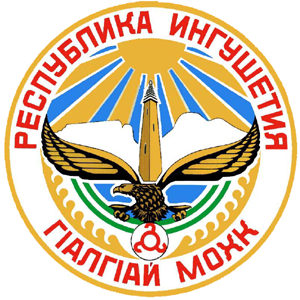 